Выписка из протокола от 17.11.2021 № 01заседания общественного советапри Министерстве социальной защиты населения КузбассаСлушали:Павлову С.Г. - начальника отдела организации стационарного социального обслуживания и развития негосударственного сектора социального обслуживанияЧленам совета для обсуждения представлен проект программы профилактики рисков причинения вреда (ущерба) охраняемым законом ценностям на 2022 год в рамках осуществления регионального государственного контроля (надзора) в сфере социального обслуживания на территории Кемеровской области - Кузбасса) (далее - Программа). При размещении проекта Программы с 01.10.2021 по 01.11.2021 в сети «Интернет» на официальном сайте Министерства социальной защиты населения Кузбасса предложений о внесении изменений от общественности не поступало.Проголосовали:Приняли решение:принять проект Программы в предложенной редакции.Председатель«за» -
«против» -
«воздержались» -
Принято -  	единогласно8 (100%) 0 (0%)0 (0%)общественного совета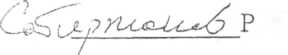 . К. Сабиржанов